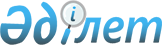 О внесении изменений в некоторые решения Правительства Республики КазахстанПостановление Правительства Республики Казахстан от 5 июня 2013 года № 574.
      Правительство Республики Казахстан ПОСТАНОВЛЯЕТ:
      1. Утвердить прилагаемые изменения, которые вносятся в некоторые решения Правительства Республики Казахстан.
      2. Настоящее постановление вводится в действие со дня подписания и подлежит официальному опубликованию. Изменения, которые вносятся в некоторые решения
Правительства Республики Казахстан
      1. В постановлении Правительства Республики Казахстан от 26 июля 2002 года № 833 "Некоторые вопросы учета, хранения, оценки и дальнейшего использования имущества, обращенного (подлежащего обращению) в собственность государства по отдельным основаниям" (САПП Республики Казахстан, 2002 г., № 25, ст. 260):
      в Правилах учета, хранения, оценки и дальнейшего использования имущества, обращенного (подлежащего обращению) в собственность государства по отдельным основаниям, утвержденных указанным постановлением:
      абзац шестой подпункта 8) пункта 19 изложить в следующей редакции:
      "копии устава, свидетельства* или справки о государственной регистрации (перерегистрации) юридического лица (для юридических лиц);
      примечание: * свидетельство о государственной (учетной) регистрации (перерегистрации) юридического лица (филиала, представительства), выданное до введения в действие Закона Республики Казахстан от 24 декабря 2012 года "О внесении изменений и дополнений в некоторые законодательные акты Республики Казахстан по вопросам государственной регистрации юридических лиц и учетной регистрации филиалов и представительств", является действительным до прекращения деятельности юридического лица.";
      приложение 1 к указанному постановлению изложить в новой редакции согласно приложению 1 к настоящему постановлению.
      2. Утратил силу постановлением Правительства РК от 08.07.2014 № 777 (вводится в действие по истечении десяти календарных дней после дня его первого официального опубликования).
      3. Утратил силу постановлением Правительства РК от 24.11.2015  № 941 (вводится в действие со дня его первого официального опубликования).
      4. Утратил силу постановлением Правительства РК от 29.12.2018 № 922 (вводится в действие по истечении десяти календарных дней после дня его первого официального опубликования).


      5. Утратил силу постановлением Правительства РК от 31.12.2013 № 1448 (вводится в действие по истечении десяти календарных дней после дня его первого официального опубликования).
      6. Утратил силу постановлением Правительства РК от 29.12.2018 № 922 (вводится в действие по истечении десяти календарных дней после дня его первого официального опубликования).


      7. Утратил силу постановлением Правительства РК от 28.08.2015 № 685 (вводится в действие со дня его первого официального опубликования).
      8. Утратил силу постановлением Правительства РК от 19.05.2022 № 317 (вводится в действие по истечении десяти календарных дней после дня его первого официального опубликования).


      9. Утратил силу постановлением Правительства РК от 10.08.2015 № 636 (вводится в действие со дня его первого официального опубликования).
      10. Утратил силу постановлением Правительства РК от 23.07.2015 № 574.
      11. Утратил силу постановлением Правительства РК от 23.07.2015 № 573 (вводится в действие со дня его первого официального опубликования).
      12. Утратил силу постановлением Правительства РК от 31.12.2013 № 1552 (вводится в действие по истечении десяти календарных дней после дня его первого официального опубликования).
      13. Утратил силу постановлением Правительства РК от 16.02.2022 № 65 (вводится в действие со дня его первого официального опубликования).

 Акт описи, оценки и приема-передачи имущества
      Комиссия в составе:
      Представителя уполномоченного органа (органа, уполномоченного управлять коммунальной собственностью) _____________________________
      ____________________________________________________________________
      ____________________________________________________________________
         (наименование уполномоченного органа или органа, уполномоченного
               управлять коммунальной собственностью, адрес, ИИН/БИН)
      ____________________________________________________________________
      ____________________________________________________________________
                     (должность и Ф.И.О. ответственного работника)
      Представителя
      ____________________________________________________________________
      ____________________________________________________________________
         (наименование организации, передающей имущество, адрес, ИИН/БИН)
      ____________________________________________________________________
      ____________________________________________________________________
                         (должность и Ф.И.О. работника)
      Представителя ____________________________________________________________________
      ____________________________________________________________________
         (наименование организации, принимающей имущество, адрес, ИИН/БИН)
      ____________________________________________________________________
      ____________________________________________________________________
                         (должность и Ф.И.О. работника)
      оценщика ____________________________________________________________________
      ____________________________________________________________________
         (наименование организации, адрес, ИИН/БИН, дата и номер лицензии)
      ____________________________________________________________________
      ____________________________________________
      (Ф.И.О., осуществляющего оценку имущества,
      ____________________________________________________________________
      __________________________________________________________________
                  адрес, ИИН/БИН, дата и номер лицензии)
      на основании Правил учета, хранения, оценки и дальнейшего
      использования имущества, обращенного (подлежащего обращению) в
      собственность государства по отдельным основаниям, утвержденных
      постановлением Правительства Республики Казахстан от "___" __________
      2002 года № ___, произвела опись и прием нижеследующего имущества,
      принадлежавшего владельцу __________________________________________
      ____________________________________________________________________
      ____________________________________________________________________
      (Ф.И.О. бывшего владельца имущества, адрес, ИИН/БИН или наименование
                         организации, адрес, ИИН/БИН)
      конфискованного на основании судебных актов (в том числе вещественные доказательства)
      ____________________________________________________________________
      ____________________________________________________________________
      (наименование суда, адрес, ИИН/БИН, номер, дата судебного решения)
      или признанного бесхозяйным
      ____________________________________________________________________
      ____________________________________________________________________
      (наименование суда, адрес, ИИН/БИН, номер, дата судебного решения)
      ____________________________________________________________________
      ____________________________________________________________________
         (наименование организации, адрес, ИИН/БИН или Ф.И.О. лица, адрес,
                           ИИН/БИН, передавшего имущество)
      или имущества, безвозмездно перешедшего в собственность государства
      ____________________________________________________________________
      ____________________________________________________________________
      ____________________________________________________________________
      (наименование организации, адрес, ИИН/БИН или Ф.И.О. лица, адрес,
                        ИИН/БИН, передавшего имущество)
      в том числе товары и транспортные средства, оформленные в таможенном
      режиме "отказа в пользу государства", согласно грузовой таможенной
      декларации, подарки ________________________________________________
      ____________________________________________________________________
      ____________________________________________________________________
      ____________________________________________________________________
      (наименование таможенного органа, адрес, ИИН/БИН, дата и номер ГТД)
                                  номер ГТД)
      или признанного перешедшим по праву наследования к государству
      согласно свидетельству нотариуса ___________________________________
      ____________________________________________________________________
      ____________________________________________________________________
      (наименование нотариуса, адрес, ИИН/БИН, номер, дата свидетельства)
      а также иное имущество на основании иных документов, удостоверяющих
      возникновение права собственности государства, стоимость которого поступает в доход государства ______________________________________
      ____________________________________________________________________
      (наименование организации, адрес, ИИН/БИН или Ф.И.О. лица, адрес,
                         ИИН/БИН, передавшего имущество)
      ____________________________________________________________________ Опись и оценка имущества
            Итого (прописью):
      ____________________________________________________________________
      ____________________________________________________________________
            Итого подлежит перечислению в бюджет
      ____________________________________________________________________
      ____________________________________________________________________
             Настоящий акт составлен в _______ экземплярах.
            Члены комиссии:
             ___________              ____________________________
              (подпись)                         (Ф.И.О.)
             ___________              ____________________________
              (подпись)                         (Ф.И.О.)
             __________________       ____________________________
             (подпись и печать                  (Ф.И.О.)
             эксперта-оценщика)
             "___"___________ г.      Подпись владельца ____________
            Указанное в настоящем акте имущество принял на ответственное хранение. Об уголовной и материальной ответственности по ст. 357 УК РК за утрату, сокрытие, пропажу, подмену или порчу принятого на хранение имущества предупрежден
             "___"___________ г. _________________ (подпись)
      ____________________________________________________________________
      ____________________________________________________________________
            (наименование организации, ИИН/БИН, адрес или Ф.И.О. лица,
                              принявшего имущество)
      ____________________________________________________________________
      ____________________________________________________________________
             * Данная графа заполняется в случае, если организация, передающая имущество уполномоченному органу (органу, уполномоченному управлять коммунальной собственностью), производила предварительную оценку.
      Сноска. Приложение 2 утратило силу постановлением Правительства РК от 08.07.2014 № 777 (вводится в действие по истечении десяти календарных дней после дня его первого официального опубликования).
      Сноска. Приложение 3 утратило силу постановлением Правительства РК от 08.07.2014 № 777 (вводится в действие по истечении десяти календарных дней после дня его первого официального опубликования).
      Сноска. Приложение 4 утратило силу постановлением Правительства РК от 08.07.2014 № 777 (вводится в действие по истечении десяти календарных дней после дня его первого официального опубликования).
      Сноска. Приложение 5 утратило силу постановлением Правительства РК от 08.07.2014 № 777 (вводится в действие по истечении десяти календарных дней после дня его первого официального опубликования). Обязательство
о целевом использовании гуманитарной помощи, ввозимой
на таможенную территорию таможенного союза
      Сноска. Приложение 6 утратило силу постановлением Правительства РК от 29.12.2018 № 922 (вводится в действие по истечении десяти календарных дней после дня его первого официального опубликования). Обязательство
о целевом использовании сырья для
производства денежных знаков
      Сноска. Приложение 7 утратило силу постановлением Правительства РК от 29.12.2018 № 922 (вводится в действие по истечении десяти календарных дней после дня его первого официального опубликования). Обязательство
о целевом использовании гуманитарной помощи,
ввозимой на территорию Республики Казахстан
с территории государств-членов таможенного союза
      Сноска. Приложение 8 утратило силу постановлением Правительства РК от 29.12.2018 № 922 (вводится в действие по истечении десяти календарных дней после дня его первого официального опубликования). Обязательство
получателя о целевом использовании ввозимых товаров
исключительно для официального, личного пользования
      Сноска. Приложение 9 утратило силу постановлением Правительства РК от 29.12.2018 № 922 (вводится в действие по истечении десяти календарных дней после дня его первого официального опубликования). Обязательство
о целевом использовании сырья для
производства денежных знаков
      Сноска. Приложение 10 утратило силу постановлением Правительства РК от 29.12.2018 № 922 (вводится в действие по истечении десяти календарных дней после дня его первого официального опубликования).
      Сноска. Приложение 11 утратило силу постановлением Правительства РК от 10.08.2015 № 636 (вводится в действие со дня его первого официального опубликования).
      Сноска. Приложение 12 утратило силу постановлением Правительства РК от 10.08.2015 № 636 (вводится в действие со дня его первого официального опубликования).
      Сноска. Приложение 13 утратило силу постановлением Правительства РК от 23.07.2015 № 574.
      Сноска. Приложение 14 утратило силу постановлением Правительства РК от 23.07.2015 № 574.
      Сноска. Приложение 15 утратило силу постановлением Правительства РК от 23.07.2015 № 574.
					© 2012. РГП на ПХВ «Институт законодательства и правовой информации Республики Казахстан» Министерства юстиции Республики Казахстан
				
Премьер-Министр
Республики Казахстан
С. АхметовУтверждены
постановлением Правительства
Республики Казахстан
от 5 июня 2013 года № 574 Приложение 1
к постановлению Правительства
Республики Казахстан
от 5 июня 2013 года № 574
Приложение 1
к постановлению Правительства
Республики Казахстан
от 26 июля 2002 года № 833 
"___"______________ 20__ г.
(дата составления)
________________________
(место составления акта)
№ п/п
Наименование имущества с подробной характеристикой каждого предмета
Ед. изм.
Кол-во
Предварительная оценка при приеме имущества за единицу, тенге*
Всего сумма, тенге
1
2
3
4
5
6
ИтогоПриложение 2
к постановлению Правительства
Республики Казахстан
от 5 июня 2013 года № 574 Приложение 3
к постановлению Правительства
Республики Казахстан
от 5 июня 2013 года № 574 Приложение 4
к постановлению Правительства
Республики Казахстан
от 5 июня 2013 года № 574 Приложение 5
к постановлению Правительства
Республики Казахстан
от 5 июня 2013 года № 574
Приложение 4
к Правилам проведения торгов
по продаже имущества
(активов) должника Приложение 6
к постановлению Правительства
Республики Казахстан
от 5 июня 2013 года № 574
Приложение 1
к Правилам освобождения
от налога на добавленную
стоимость импорта товаров
Начальнику департамента
таможенного контроля (таможни)Приложение 7
к постановлению Правительства
Республики Казахстан
от 5 июня 2013 года № 574
Приложение 3
к Правилам освобождения
от налога на добавленную
стоимость импорта товаров
Начальнику департамента
таможенного контроля (таможни)Приложение 8
к постановлению Правительства
Республики Казахстан
от 5 июня 2013 года № 574
Приложение 1
к Правилам освобождения
от налога на добавленную
стоимость импорта товаров
в таможенном союзе
Начальнику налогового органаПриложение 9
к постановлению Правительства
Республики Казахстан
от 5 июня 2013 года № 574
Приложение 2
к Правилам освобождения
от налога на добавленную
стоимость импорта товаров
в таможенном союзе
Начальнику налогового органаПриложение 10
к постановлению Правительства
Республики Казахстан
от 5 июня 2013 года № 574
Приложение 4
к Правилам освобождения
от налога на добавленную
стоимость импорта товаров
в таможенном союзе
Начальнику налогового органаПриложение 11
к постановлению Правительства
Республики Казахстан
от 5 июня 2013 года № 574 Приложение 12
к постановлению Правительства
Республики Казахстан
от 5 июня 2013 года № 574 Приложение 13
к постановлению Правительства
Республики Казахстан
от 5 июня 2013 года № 574 Приложение 14
к постановлению Правительства
Республики Казахстан
от 5 июня 2013 года № 574 Приложение 15
к постановлению Правительства
Республики Казахстан
от 5 июня 2013 года № 574